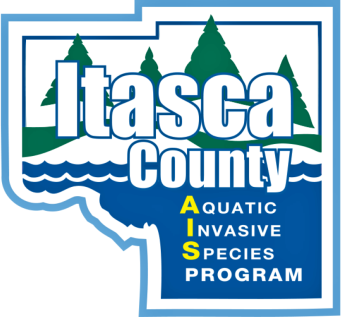 Itasca FiveStar Service ProvidersPlease move your business to an Itasca FiveStar service provider.  FiveStar providers are DNR-certified, sign a contract agreeing to apply additional specified AIS best-practices and safeguards when moving from one lake or river to another, and agree to help identify and disseminate AIS best practices and safeguards throughout Itasca County.  See description of services below.  Rev04012021 FiveStar Firms Who Install/Remove Docks/Lifts Seasonally in Itasca County:See brief description below for service area restrictions and services offeredFiveStar Marine DealersFiveStar Resorts, Lodges, Campgrounds, CampsFiveStar Landscaping FirmsFiveStar Firms Offering Other Services and Products in Itasca CountySee Description of Services belowDescription of services and service areas for FiveStar firms who install/remove docks/lifts seasonally in Itasca County:  Grand Rapids Marine  218-326-0351 http://www.grandrapidsmarine.comServing all of Itasca County.  Barge service for seasonal installation and removal of your dock and boat lift.  Seasonal boat launch, landing, pickup, and delivery.  Pontoon trailer rental.  Grand Rapids Marine has purchased and operates its own AIS thermal decontamination unit and uses it to keep its equipment and rentals AIS free.  Also serves as a FiveStar Marine Dealer.  https://goo.gl/n8LU6DThousand Lakes Dock and Lift  Matt 218-398-7553  Andy 218-259-0955https://www.thousandlakesdockandlift.com  Matt.TLDL@gmail.com or AndyA.TLDL@gmail.comServing all of Itasca County.  Installation and removal of docks and lifts.  Seasonal boat launch, landing, pick-up, and delivery.  Sales and service of new and used docks and boat lifts, featuring Daka and Walks-on-Water brands.  Delivery and set-up of new or used equipment.  Mid-season adjustments.  TLDL installs and removes your equipment by hand to make it easier on your equipment.JJ's Barge Service, Justin Jordan 218-244-5194  http://jjsbargeservice.com  
Serving all of Itasca County.  Barge service for seasonal installation and removal of docks and lifts.  Seasonal boat launch, landing, pick-up, and delivery.  Mid-season adjustments.  Dock and lift sales and service, featuring Dock-Rite brand.  Storm damage recovery and salvage recovery.  Shoreline restoration and landscape services, including design, installation, and materials delivery via land or water.  Construction of stairs and decks near shoreline.  Barge transportation services.                Northland Lake Services/Chad Schumacher 218-256-9691 https://www.facebook.com/chad.schumacher.923 and https://goo.gl/NxQdSsServing all of Itasca County.  Installation and removal of docks and lifts.  Uses different equipment in AIS lakes and rivers than non-AIS waters.  Seasonal boat launch, landing, pick-up, and delivery.  Storm damage recovery.  Pontoon trailer rental.  In-season on-site service of marine engines, lifts, and docks.  Winterization of marine engines.  Off-season shrink wrap and storage.  Snowplowing.     Matt Almquist/38 Outpost  Mobile phone 218-259-9997  Store phone: 218-327-0214  https://www.facebook.com/38Outpost   Serving all of Itasca County.  Installation and removal of docks and lifts.  Barge services.  Seasonal boat launch, landing, pick-up, and delivery  Storm damage recovery.  Pontoon trailer rental.  Beach King brand dock, and lift service and sales.  38 Outpost also offers wine, beer, spirits, gasoline, groceries, convenience items, and a large selection of hardware.  Snowplowing.Grooms Property Services Paul Grooms 218-259-2157  https://groomspropertyservice.com Serving all of Itasca County.  Seasonal installation and removal of docks and lifts, including barge services. Seasonal boat launch, landing, pick-up, and delivery.  Storm damage recovery.  New and used dock sales, featuring Shoremaster waterfront products. Boat and year-round storage services. Lawn care, landscaping, lot clearing, shoreline tree removal, snow removal, and property management services.Fish Lake Dock and Lift  Greg Prokop 651-674-8581  http://www.fishlakemn.com Serving all of Itasca County.  Seasonal installation and removal of docks and lifts.  Full service waterfront equipment sales and service.  Seasonal boat launch, landing, pick-up, and delivery.  Sales and service of new and used docks and lifts.  Storm recovery, dock and boat lift transport, storage, maintenance and dock and boat lift assembly.Jessie Lake Services Jake Carstensen 218-259-2482Service area within 20 miles of Talmoon.  Seasonal installation and removal of docks and lifts.  Seasonal boat launch, landing, pick-up, delivery.  Lawn care.  Cabin care.   Huju Docks  Douglas and Charles Huju 218-256-8783Service area northern Itasca County.  Seasonal installation and removal of docks and lifts.  Seasonal boat launch, landing, pick-up, delivery.  Construction, lawn care, tree service, cabin care, handyman service.    Description of Services for FiveStar Marine DealersGrand Rapids Marine  218-326-0351 http://www.grandrapidsmarine.comFull-service marine dealer.  New and used watercraft and marine engine sales and service, including parts, accessories, winterization, shrink-wrap, and storage.  New and used dock and lift sales and service.  Seasonal trailer rental.  Pontoon, fishing boat, and runabout rental.  Full standardized description here https://goo.gl/n8LU6DRay’s Marine 218-326-0353 https://www.raysmarine.com Full-service marine dealer.  New and Used Watercraft and Marine Engine Sales and Service including parts, accessories, winterization, shrink-wrap, and storage.  New dock and lift Sales and Service.  Seasonal trailer rental.  Refers dock and lift set-up and installation services to Chad Schumacher and Grooms Property Services.  Full standardized description here https://goo.gl/AUjhTe Description of Services for FiveStar Resorts, Lodges, Campgrounds, and CampsCamp Hiawatha 218-246-4604  http://www.vlmcamps.org for Camps, and  https://www.northwoodsretreatsmn.com for group rental.  Camp Hiawatha includes summer camp and a welcoming environment for group rental.  Located on beautiful Deer Lake.  Men’s or women’s gatherings, quilting, knitting, wood working or other crafting retreat, family reunions, weddings, anniversaries, or birthday celebrations, meetings trainings, or continuing education classes.  Full schedule of summer camp for all ages, from kindergartners to grandparents.  Southwood Resort  Larry Becker 218-259-8886  http://www.southwoodresort.comSmall family owned/operated private resort on Lake Pokegama.  Inspects all guest boats for AIS before they’re launched into the lake.  Quiet family and fishing resort.  Themed knotty pine cabins have a homey ambiance, are spacious, and pet friendly. Britton’s Trout Lake Resort 218-326-3333 https://brittonstroutlakeresort.comSmall, quiet, family-run resort on Trout Lake with filled with scenery and history.  Shares border with Chippewa National Forest.  Comfortable log cabins, tall pines, crystal-clear pristine lake with little development and traffic. Cedar Hill  James Stone  218-766-9717  https://www.vrbo.com/714072Welcome to the northern edge of the Chippewa National Forest wilderness!  Four quaint and cozy cottages on Island Lake near Northome.  Located on a bluff overlooking three miles of lake.  Accommodations for 1-12 persons.  Each cottage includes a bathroom and shower, full kitchen/cooking gear, dishes, utensils, linens, and towels.  All beds are doubles.  9 bedrooms total.  Sauna, wifi, firepit.  Please inquire even if our calendar shows online as full.Rising Eagle Resort 218-832-3955  https://risingeagleresort.com/Located on private quiet most-northwestern-point of Big Jessie Lake in the Chippewa National Forest, near Talmoon, MN.  Resort faces east for spectacular sunrises.  6 unique lakefront rental cabins, each with their own personality.  8 wooded and private RV sites 2300 square feet and larger with water, sewer, and electric hookups, complete with private fire pit and picnic table.  Plenty of room for your camper, boat, and vehicle.  Campsites may be rented primitive.  Big Jessie is known for its walleye fishing, and also has great populations of crappie, bluegill, yellow perch, northern pike, and largemouth bass.  Open May thru Deer Hunting in November.  Description of Services for FiveStar Landscapers Lange Nursery and Landscape Hill City 218-380-6939  https://www.facebook.com/pages/Lange-Nursery-Landscaping/164488800243313Serving southern-half of Itasca County.  Full nursery and landscape services.  Outdoor contractor.  General landscape, lakeshore restoration, sprinkler systems, septic systems.McNeil Excavating 218-259-6364 https://www.facebook.com/McNeilExcavating/Serving Itasca and Aitkin Counties.  Full service excavating, including shoreline renovation, septic systems, building site-prep, demolition, dirt, sand, and rock fill, class 5, commercial and residential.J.V. Tree and Landscaping  Jesse Vosen  866-232-5183 or 612-987-9992 jvtree101@gmail.com Serving all of Itasca County.  Shoreline erosion, rip-rap, stone & block retaining walls.  Immediate storm clean-up.  Affordable tree care including tree trimming, tree removal, and stump grinding.   Free estimates.  Fully insured and bonded.  30+ years experience.    Description of Services for FiveStar Firms Providing other Products and ServicesR&R Rental  218-999-7368  https://www.rrrental.comRenting trailers and recreational equipment, including personal watercraft and snowmobiles, from Grand Rapids location on US Hwy 169.  Also renting tools, and party, wedding, and event items including tents and tables.  U-Cart concrete and propane sales and refills.  Family owned and operated.  Paddle Hoppers  218-326-5853 https://paddlehoppers.comSales, service and rentals for kayaks, stand-up-paddle-boards and canoes from our location in Grand Rapids on the Mississippi.  On-site rentals -- rent and paddle on the Mississippi.  Off-site rentals, rent, transport and paddle on another lake or river.  Planned group summer paddle trips.  Also offers landscape services for your home or cabin.          Cross Country Boat Transport 651-437-2454  http://www.crosscountryboat.comTransporting boats and specializing in over-dimension boat handling, transport, and storage, including cradle or non-cradle power or sail boats.  No job too large or too small.  RMB Labs  218-322-2304  https://www.rmbel.infoServing all of Itasca County.  Analytical water laboratory with office in Grand Rapids, serving all of Itasca County.  State certified analytical testing of private wells for property owners.  Water-quality testing for lake associations -- collect samples, analyze samples, submit results to MPCA, create online data access, assist lake associations to understand their data and create action plans.  In-water plant surveys, zebra mussel veliger detection, in-tributary stream water-testing and analysis, macro-invertebrate survey to determine stream water quality.  Water Quality education for lake association meetings and events.  For lake associations that don’t have volunteers to collect water samples, RMB labs can provide field staff with specialized equipment to collect samples.         PLM Lake and Land Management  David Hillstrom 866-687-5253  https://www.plmcorp.netServing all of Itasca County.  Services to lake associations and property owners to protect property from the aesthetic and economic damage caused by invasives.  Noxious aquatic plan management.  Permitted treatment for AIS plants.  Will speak and work directly with property owners. In addition, PLM works with Lake Assns to conduct lake surveys, delineations, and vegetation mapping.  New AIS Rapid Response plans and permitted treatments.  Watershed management tools, products and services including lake and pond surveys, vegetation mapping (AVAS), invasive species management plans, herbicide and algaecide applications for aquatic and terrestrial species, bathymetric mapping, water quality testing, aquatic harvesting, aeration/fountains, fish assessments, and right of way (ROW) management. For details about the FiveStar Initiative, including what additional AIS safeguards participants have agreed to implement, please click here https://goo.gl/5vzUjP   Grand Rapids Marine 218-326-0351Thousand Lakes Dock & Lift 218-398-7553JJ’s Barge Service 218-244-5194  Matt Almquist/38 Outpost 218-259-9997Northland Lake Services/Chad Schumacher 218-256-9691Grooms Property Service 218-326-9709Fish Lake Dock and Lift  651-674-8581Jessie Lake Services 218-259-2482Huju Docks 218-256-8783Grand Rapids Marine 218-326-0351Ray’s Marine 218-326-0353Camp Hiawatha 218-246-8604Southwood Resort 218-259-8886Britton’s Trout Lake Resort 218-326-3333Cedar Hill 218-766-9717Rising Eagle Resort 218-832-3955 Lange Nursery & Landscape 218-380-6939McNeil Excavating 218-259-6364J.V. Tree and Landscaping 866-232-5183 or 612-987-9992R&R Rental  218-999-7368Paddle Hoppers 218-326-5853Cross Country Boat Transport  651-437-2454 RMB Labs 218-322-2304PLM Lake and Land Management 866-687-5253